ТЕХНИЧЕСКОЕ ЗАДАНИЕна поставку емкости для воды объемом не менее 2 м3на участок сушки ОАО «Северное Молоко» 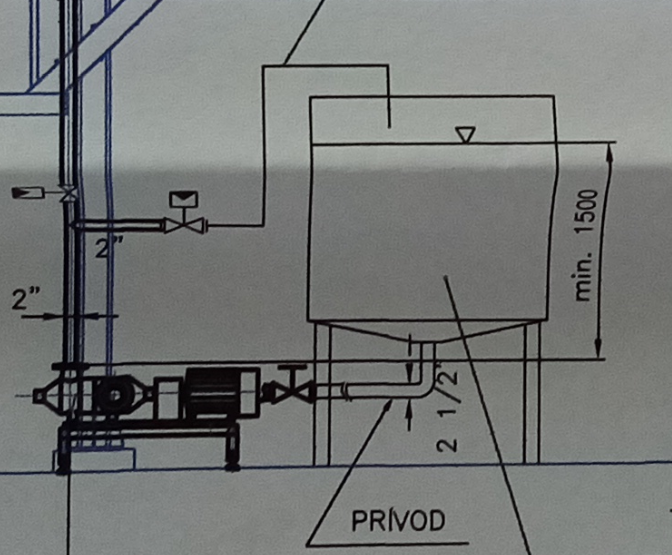 1.Описание работ:1.1. Поставка вертикальной емкости объемом не менее 2 м3.1.2.Количество – 1 шт.1.3.Доставка вышеуказанного оборудования на территорию ОАО «Северное Молоко».2.Исходные данные для поставки оборудования:2.1.Область применения: емкость для воды, используемой для системы пожаротушения.2.2.Необходимый объем ёмкости – не менее 2 м3.Общая высота ёмкости – не более 2700 мм.Внутренний диаметр емкости – принять 1300 мм.Продукт из емкости транспортируется насосом производительностью 30 м3/ч.Диаметр люка обслуживания – не менее 500 мм, расположение люка – на верхнем  днище емкости.Нижнее днище – конусное.Диаметр патрубка заполнения – DN 65 мм.Диаметр сливного патрубка – DN 65 мм, расположение – нижнее днище емкости. Расстояние от патрубка слива до уровня пола – не менее 700, не более 800 мм. Должен быть изготовлен отвод диаметром 65 мм от сливного патрубка выведенный горизонтально на высоте не менее 400 мм и не более 450 мм от уровня пола с ручным запорным клапаном типа «бабочка».2.3.Диапазон рабочих температур: от 4±2 ºС до 95±2 ºС. 2.4.Моющее устройство:оборудование должно иметь возможность подключения к CIP-мойке.моющая головка – щелевая или душевая.необходимое количество моющих головок – 1 шт.2.5.Дополнительные требования:емкость должна быть оснащена: вибрационными датчиками предельных уровней (верхний, средний и нижний), датчик среднего уровня должен обеспечивать сигнализацию при высоте уровня воды в емкости 1500 мм от  уровня сливного патрубка; воздушной отдушиной для сообщения ее внутреннего пространства с атмосферой.оснащение всех патрубков - резьбовой штуцер DIN11851 с ответным конусным, гайкой и уплотнением в комплекте.емкость должна иметь 4 опоры.2.6.Качество исполнения:Степень шероховатости внутренних поверхностей и сварных стыков должна составлять Ra ≤ 0,8 мкм.Сварные стыки снаружи должны быть протравлены, пассивированы и зачищены до блеска.Материал изготовления ёмкости, опорных конструкций, облицовки и прочих элементов  - нержавеющая сталь AISI 304.3.Технические характеристики ёмкости, чертеж с указанием размещения патрубков и остальных конструктивных элементов, спецификация к данному чертежу, чертеж силовой конструкции опор емкости должны быть предоставлены в коммерческом предложении и окончательно  согласованы со специалистами ОАО «Северное Молоко» при заключении договора.  4.Условия поставки – территория ОАО «Северное Молоко», расположенная по адресу: 162000, г.Грязовец, ул.Соколовскя, д.59.5.В технико-коммерческом предложении обязательно указать:5.1.Стоимость поставляемого оборудования и его доставки до склада ОАО «Северное Молоко» в целом и по отдельным позициям. 5.2.Сроки поставки оборудования, гарантийный период.5.3.Технические характеристики ёмкости (включая толщину металла обечайки, верхнего и нижнего днища, облицовки и прочих элементов), чертеж с указанием размещения патрубков и остальных конструктивных элементов, спецификация к данному чертежу, чертеж силовой конструкции опор емкости, узла уплотнения мешалки.